Nu är det dags för Valborgsmässoafton, en kväll som vi i år får fira på ett annat sätt än traditionellt för att efterleva expertmyndigheternas rekommendationer.Stockholmarna prövas hårt i dessa oroliga och ovissa tider. Stockholms stads arbete är helt och hållet inriktat på att hantera det nya Coronaviruset covid-19 och pandemin. Arbetet handlar om att förhindra fortsatt smittspridning och att allt fler insjuknar samt att upprätthålla stadens kärnverksamheter. På stadens webbplats finns information om arbetet med Coronakrisen, start.stockholm/aktuellt/nyheter/2020/03/stockholms-stads-arbete-med-coronakrisen/ Jag kan bara beklaga att situationen vi är mitt uppe i även drabbar sammanträden med stadens råd för funktionshindersfrågor. De flesta av rådens sammanträden har ställts in, liksom en planerad temakväll för alla ledamöter den 19 maj. Den sistnämnda försöker vi genomföra i höst i stället.Likaså har konferenser, nätverksträffar och arbetsmöten kring tillgänglighetsfrågor med verksamheter i staden, andra kommuner inklusive ett trestadsnätverk tillsammans med Göteborg och Malmö stad i Stockholm ställts in.För att i någon mån kompensera för vad den rådande situationen för med sig vill jag gärna ge en kortfattad information om aktuella frågor som jag tror att ni kan vara intresserade av.   Översynen av stadens råd för funktionshindersfrågor Förslaget till ny organisation för stadens råd för funktionshindersfrågor råden kommer att färdigställas och skickas på remiss under hösten. Därefter ska kommunfullmäktige fatta beslut. Införandet av den nya organisationen senareläggs till 2022. Som ni ser är tidsplanen förskjuten. Det beror framför allt på att Veronica Wolgast Carstorp som ansvarar för översynen har fått ägna all tid åt krishantering under våren. En fördel med att flytta fram införandet är att det underlättar att  genomföra den nya organisationen på ett planerat och välordnat sätt. Under Coronapandemin har mötesformer för råden hamnat i blixtljuset på ett helt annat sätt än tidigare, även om de har funnits med i översynen från start. Framför allt har möjligheten att genomföra digitala sammanträden diskuterats. Digitala mötesformer och vad som krävs för att göra det möjligt, bland annat ur tillgänglighetssynpunkt, behöver klargöras inom ramen för översynen av råden.Funktionshindersombudsmannens rapport 2019Vartannat år lämnar funktionshindersombudsmannen en rapport till kommunfullmäktige. Rapporten blev klar i höstas men väntar fortfarande på att behandlas i kommunfullmäktige. Först därefter kan vi publicera och sprida den.  Ramavtalsupphandlingen av insiktsutbildningarUnder hösten och våren har staden arbetat med att ta fram ett underlag för upphandling av insiktsutbildningar om tillgänglighet 
i fysiska miljöer (inne- samt utemiljöer). I förra veckan annonserade stadens serviceförvaltning upphandlingen. Det innebär att det nu är möjligt att lämna anbud.  Följande tidsplan gäller:Sista dag för frågor: 16 maj 2020Sista dag för anbud: 26 maj 2020Anbudens giltighetstid: 31 december 2020Länk till underlagetOm ni vill titta på underlaget så hittar ni det via länken, https://tendsign.com/doc.aspx?UniqueId=afahknztnsAnsvarig upphandlare på serviceförvaltningen har under arbetets gång uppmärksammat att det finns en stor efterfrågan på utbildningar om digitala miljöer och tillgänglighet. Hon har därför genomfört en inventering bland stadens förvaltningar och bolag för att kunna påvisa behovet internt och försöka få till stånd en upphandling kring digitala miljöer och tillgänglighet längre fram. S:t Julianpriset delas ut den 16 februari 2021Tidpunkten ändras av praktiska skäl och kommer att kvarstå.  För närvarande pågår rekryteringen av utvärderare bland medarbetare i stadens verksamheter. Utvärderingsarbetet med verksamhetsbesök genomförs under hösten. Vi behöver er hjälp med tips på verksamheter som bör nomineras till priset.  Tipsa på stadens webbplats under rubriken Tipsa om vinnare, https://start.stockholm/om-stockholms-stad/priser-och-utmarkelser/priser/st-julianpriset/. Där finns mer information 
om S:t Julianpriset. Tack på förhand!Stadens trygghetsmätning 2020Stadsledningskontoret genomför under våren en ny trygghetsmätning för att ge underlag för stadens fortsatta trygghetsarbete. Enkäten innehåller även frågor om funktionsnedsättning. För att kunna möta ökande behov, både inom staden och från externa parter, av tillgänglig data fortsätter staden att utveckla arbetet med statistik, datahantering och öppen data. På stadsledningskontoret håller en ny enhet för statistik och analys med en samlad struktur att byggas upp. Det kommer förhoppningsvis även att gynna datainsamling och statistik inom funktionshindersområdet. Myndigheten för delaktighets (MFD) stöd och verktyg Staden har i hög grad bidragit i MFD:s arbete  med att ta fram stöd och verktyg för kommunernas tillgänglighetsarbete, se www.mfd.se MFD har efterfrågat om staden vill medverka med synpunkter och förslag på hur deras stöd och verktyg kan förbättras. En referensgrupp har därför bildats med medarbetare från olika verksamheter i staden.  Aktuellt inom funktionshinderspolitikenDet pågår flera utredningar som rör funktionshinderspolitiska frågor och levnadsvillkoren för personer med funktionsnedsättning. Se bland annat www.regeringen.se/regeringens-politik/funktionshinder/.Främjande av fysisk aktivitetEn av regeringens senaste utredningar har som syfte att främja fysisk aktivitet bland befolkningen. Det framgår att särskilt sårbara grupper ska beaktas vid genomförandet, som barn, ungdomar och äldre samt personer med funktionsnedsättning, se https://www.regeringen.se/rattsliga-dokument/kommittedirektiv/2020/04/dir.-202040/ och https://news.cision.com/se/socialdepartementet/r/nationell-samordnare-for-okad-fysisk-aktivitet,c3089886 . En ny EU-standard för tillgänglighet genom universell utformning (SS-EN 17161), Design för allaStandarden har tagits fram för att stödja arbetet med att förhindra och undanröja hinder och säkerställa att personer med funktionsnedsättning har jämlik tillgång till produkter, varor och tjänster. Den ska hjälpa organisationer och offentliga, privata och samhällsbaserade aktörer att förstå och använda konceptet Design för alla. Se https://www.sis.se/produkter/terminologi-och-dokumentation/allmanna-regler/ss-en-1716120192/Webbkurs om att ansöka om bidrag från fonder och stiftelser, Habilitering & Hälsa i Region Stockholm har tagit fram webbkursen ”Hur du ansöker om bidrag från fonder och stiftelser”. Kursen är kostnadsfri. Den vänder sig till personer som har en funktionsnedsättning och ingår i habiliteringens målgrupper, till exempel personer med autism, intellektuell funktionsnedsättning och rörelsenedsättning.​ Även anhöriga kan göra kursen. Det går att göra den vid en dator, surfplatta eller smartphone.Läs mer på: Webbkurs - funktionshindersguiden.se >Ny funktionshindersombudman, FO Pia Ehnhage slutar sin anställning som funktionshindersombudsman i Stockholms stad och går i pension i höst. Hon efterträds av Astrid Thornberg, som närmast kommer från  socialförvaltningen där hon idag arbetar som strateg inom funktionshindersområdet. Jag är väldigt glad över att Astrid blir stadens nya funktionshindersombudsman. Astrid tillträder den 1 juni och vi går dubbelt tills att jag slutar i månadsskiftet september- oktober. 
Varmt välkommen Astrid!AvslutningsvisAvslutningsvis vill jag tacka för alla tips och förslag på vad staden behöver göra för att inkludera personer med funktionsnedsättning under Coronapandemin. Det har i flera fall bidragit till konkreta förbättringar, exempelvis när det gäller stadens information och kommunikation. Tids nog kommer staden att tillsammans med funktionshindersråden behöva utvärdera och dra lärdomar av hur 
vi har hanterat situationen för personer med funktionsnedsättning under Coronapandemin. Då tror jag att stadens Program för tillgänglighet och delaktighet för personer med funktionsnedsättning kan bli ett viktigt underlag. Trevlig Valborg!Vårens ankomst uppmärksammas av Stockholms stad digitalt från Stadshuset med tal av kommunfullmäktiges ordförande och sång av Studentsångarna. Det blir en digital majbrasa på stadens informationstavlor och på Globen. Läs gärna mer på https://start.stockholm/aktuellt/nyheter/2020/04/en-lugn-och-stamningsfull-valborg/ Jag önskar er alla en fin och vårlik valborgsmässohelg, och än en gång tack för all god samverkan i en annorlunda och oviss tid! Med vänlig hälsningPia EhnhageFunktionshindersombudsman i Stockholms stad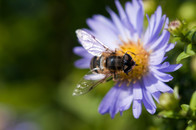 